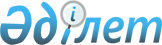 О мерах по реализации Послания Главы государства народу Казахстана от 16 марта 2022 года "Новый Казахстан: путь обновления и модернизации"Указ Президента Республики Казахстан от 29 марта 2022 года № 847.
      В целях реализации Послания Главы государства народу Казахстана от 16 марта 2022 года "Новый Казахстан: путь обновления и модернизации" ПОСТАНОВЛЯЮ:  
      1. Утвердить прилагаемый Общенациональный план мероприятий по реализации Послания Главы государства народу Казахстана от 16 марта 2022 года "Новый Казахстан: путь обновления и модернизации" (далее - Общенациональный план).  
      2. Правительству Республики Казахстан:  
      1) обеспечить неукоснительное и своевременное исполнение мероприятий Общенационального плана, а также проведение на системной основе информационно-разъяснительной работы по положениям Послания Главы государства народу Казахстана от 16 марта 2022 года "Новый Казахстан: путь обновления и модернизации"; 
      2) до 25 января года, следующего за отчетным годом, представлять в Администрацию Президента Республики Казахстан информацию о ходе выполнения Общенационального плана.
      3. Первым руководителям государственных органов, непосредственно подчиненных и подотчетных Президенту Республики Казахстан, центральных и местных исполнительных органов, других государственных органов обеспечить неукоснительное и своевременное исполнение мероприятий Общенационального плана. 
      4. Контроль за исполнением настоящего Указа возложить на Администрацию Президента Республики Казахстан. 
      5. Настоящий Указ вводится в действие со дня его подписания.            ОБЩЕНАЦИОНАЛЬНЫЙ ПЛАН МЕРОПРИЯТИЙ 
по реализации Послания Главы государства народу Казахстана от 16 марта 2022 года "Новый Казахстан: путь обновления и модернизации"
      Сноска. ОБЩЕНАЦИОНАЛЬНЫЙ ПЛАН МЕРОПРИЯТИЙ с изменением, внесенным Указом Президента РК от 13.04.2023 № 195 (вводится в действие со дня его первого официального опубликования).      Примечание: расшифровка аббревиатур:

      Уполномоченный по правам человека - Уполномоченный по правам человека в Республике Казахстан 

      АЗРК - Агентство по защите и развитию конкуренции Республики Казахстан

      ГП - Генеральная прокуратура Республики Казахстан

      СК - Счетный комитет по контролю за исполнением республиканского бюджета

 ЗАКРЕПЛЕНИЕ КОНТРОЛЯ     
исполнения Общенационального плана мероприятий по реализации Послания Главы государства народу Казахстана  
от 16 марта 2022 года "Новый Казахстан: путь обновления и модернизации"       
      Примечание: расшифровка аббревиатур:
      Уполномоченный по правам человека - Уполномоченный по правам человека в Республике Казахстан 
      АЗРК - Агентство по защите и развитию конкуренции Республики Казахстан
      ГП - Генеральная прокуратура Республики Казахстан
      СК - Счетный комитет по контролю за исполнением республиканского бюджета
      ВС - Верховный Суд Республики Казахстан
      ВСС - Высший Судебный Совет Республики Казахстан
      КС - Конституционный Совет Республики Казахстан
      АФМ - Агентство по финансовому мониторингу Республики Казахстан
      АРРФР - Агентство Республики Казахстан по регулированию и развитию финансового рынка
      АДГС - Агентство Республики Казахстан по делам государственной службы
      ЦИК - Центральная избирательная комиссия Республики Казахстан
      Администрация Президента - Администрация Президента Республики Казахстан
      ACПР - Агентство по стратегическому планированию и реформам Республики Казахстан
      Правительство - Правительство Республики Казахстан
      НБ - Национальный Банк Республики Казахстан
      КНБ - Комитет национальной безопасности Республики Казахстан
					© 2012. РГП на ПХВ «Институт законодательства и правовой информации Республики Казахстан» Министерства юстиции Республики Казахстан
				Подлежит опубликованию в 
Собрании актов Президента и 
Правительства Республики 
Казахстан 
      Президент    Республики Казахстан

К. Токаев
УТВЕРЖДЕН 
Указом Президента Республики 
Казахстан 
от 29 марта 2022 года № 847   
№ п/п
Наименование мероприятия
Форма завершения
Ответственные исполнители
Срок исполнения
1
2
3
4
5
I. О полномочиях Президента 

1.
Законодательно закрепить:
обязанность Президента Республики Казахстан прекратить членство в политической партии на срок исполнения президентских полномочий;
запрет для близких родственников Президента Республики Казахстан на занятие должностей политических государственных служащих и руководителей квазигосударственного сектора;
исключение компетенции Президента Республики Казахстан по отмене или приостановлению актов акимов областей, городов республиканского значения и столицы;
упразднение права Президента Республики Казахстан снимать с должности акима района,
проект Закона Республики Казахстан о внесении изменений и дополнений в Конституцию Республики Казахстан
Закон Республики Казахстан о внесении изменений и дополнений в Конституцию Республики Казахстан
Администрация Президента, 
Правительство 
апрель 2022 года 
июнь 2022 года 
города областного значения, района в городе, города районного значения, села, поселка, сельского округа
проект Конституционного закона Республики Казахстан, проект Закона Республики Казахстан
Конституционный закон Республики Казахстан, Закон Республики Казахстан
Правительство, ЦИК
август 2022 года 
декабрь 2022 года
2.
Ввести в законодательство Республики Казахстан положение об обязательном выходе из партии председателей и членов Центральной избирательной комиссии Республики Казахстан, Счетного комитета по контролю за исполнением республиканского бюджета, Конституционного Совета Республики Казахстан
проект Закона Республики Казахстан о внесении изменений и дополнений в Конституцию Республики Казахстан
Закон Республики Казахстан о внесении изменений и дополнений в Конституцию Республики Казахстан
Проекты Конституционного закона Республики
Администрация Президента,
Правительство
Правительство, ЦИК, СК, КС
апрель 2022 года
июнь 2022 года
август 2022 года
Казахстан, Закона Республики Казахстан
Конституционный закон Республики Казахстан, 
Закон Республики Казахстан 
декабрь 2022 года
3.
Законодательно запретить акимам и их заместителям занимать должности в филиалах политических партий
проект Закона Республики Казахстан
Закон Республики Казахстан
Правительство
август 2022 года
декабрь 2022 года
II. Переформатирование представительной ветви власти

4.
Пересмотреть порядок формирования и ряд функций Сената Парламента Республики Казахстан, в том числе:
сократить президентскую квоту в Сенате Парламента Республики Казахстан с 15 до 10 депутатов;
определить право Ассамблеи народа Казахстана рекомендовать кандидатуры 5 из 10 депутатов Сената Парламента Республики Казахстан, назначаемых по президентской квоте;
предусмотреть право Сената Парламента Республики Казахстан одобрять или не одобрять законы, принятые Мажилисом Парламента Республики Казахстан;
проект Закона Республики Казахстан о внесении изменений и дополнений в Конституцию Республики Казахстан
Закон Республики Казахстан о внесении изменений и дополнений в Конституцию Республики Казахстан
Администрация Президента, Правительство
апрель 2022 года
июнь 2022 года
дополнить полномочия Сената Парламента Республики Казахстан правом согласования кандидатур на посты председателей Конституционного Совета Республики Казахстан и Высшего Судебного Совета Республики Казахстан
проекты Конституционного закона Республики Казахстан, Закона Республики Казахстан
Конституционный закон Республики Казахстан, Закон Республики Казахстан
Правительство,
ЦИК, КС, ВСС
август 2022 года
декабрь 2022 года
5.
Сократить количество депутатских мест в Мажилисе Парламента Республики Казахстан путем упразднения квоты Ассамблеи народа Казахстана.
Наделить Мажилис Парламента Республики Казахстан правом принимать законы
проект Закона Республики Казахстан о внесении изменений и дополнений в Конституцию Республики Казахстан
Закон Республики Казахстан о внесении изменений и дополнений в Конституцию Республики Казахстан
Проект Конституционного закона Республики Казахстан
Конституционный закон Республики Казахстан
Администрация
Президента,
Правительство
Правительство,
ЦИК
апрель 2022 года
июнь 2022 года
август 2022 года 
декабрь 2022 года
6.
Усилить парламентский контроль за качеством исполнения республиканского бюджета, наделив Мажилис Парламента Республики Казахстан правом два раза в год заслушивать отчеты Председателя Высшей аудиторской палаты.
Преобразовать Счетный комитет по контролю за исполнением республиканского бюджета в Высшую аудиторскую палату
проект Закона Республики Казахстан о внесении изменений и дополнений в Конституцию Республики Казахстан
Закон Республики Казахстан о внесении изменений и дополнений в Конституцию Республики Казахстан
проекты Конституционного закона Республики Казахстан, Закона Республики Казахстан
Конституционный закон Республики Казахстан, Закон Республики Казахстан
Администрация
Президента,
Правительство
Правительство, СК
апрель 2022 года
июнь 2022 года
август 2022 года
декабрь 2022 года
7.
Разработать поправки в законодательство Республики Казахстан, регламентирующие право Президента Республики Казахстан вносить на альтернативной основе не менее двух кандидатур на должности акимов областей, городов республиканского значения и столицы, а также введение должности председателя маслихата
проект Закона Республики Казахстан
Закон Республики Казахстан
Правительство
август 2022 года
декабрь 2022 года
III. Совершенствование избирательной системы

8.
Перейти к смешанной избирательной системе для предоставления возможности избираться гражданам с введением императивного мандата для депутатов, избранных по мажоритарной системе:
в Мажилис Парламента Республики Казахстан - 30 % депутатов по мажоритарной системе, 70 % по партийным спискам;
в маслихаты областей, городов республиканского значения и столицы - 50 % по мажоритарной системе, 50 % по партийным спискам;
в маслихаты районов и городов - по мажоритарной системе
проект Закона Республики Казахстан о внесении изменений и дополнений в Конституцию Республики Казахстан
Закон Республики Казахстан о внесении изменений и дополнений в Конституцию Республики Казахстан 
проекты
Конституционного закона Республики Казахстан, Закона Республики Казахстан
Конституционный закон Республики Казахстан, Закон Республики Казахстан
Администрация
Президента,
Правительство
Правительство,
ЦИК
апрель 2022 года
июнь 2022 года
август 2022 года 
декабрь 2022 года
IV. Расширение возможностей для партийной системы

9.
Упростить процедуры регистрации политических партий, в том числе:
снизить количественный порог для регистрации политических партий с 20 тысяч до 5 тысяч членов;
снизить требования о минимальной численности региональных представительств политических партий с 600 до 200 человек;
сократить требования по минимальной численности инициативной группы граждан для создания политической партии с 1 тысячи до 700 человек;
увеличить сроки:
проведения учредительного съезда по созданию политической партии с 2 до 3 месяцев;
формирования филиалов вновь создаваемых политических партий с 6 до 12 месяцев
проект Закона Республики Казахстан
Закон Республики Казахстан
Правительство
август 2022 года
декабрь 2022 года
V. Модернизация выборного процесса

10.
Принять меры по совершенствованию
выборного процесса, в том числе:
разрешить агитацию в социальных сетях в период предвыборной агитации, закрепив соответствующие регламенты и правила;
законодательно урегулировать деятельность наблюдателей с ясно прописанными правами и четко обозначенной зоной ответственности;
пересмотреть принципы деятельности территориальных избирательных комиссий путем перевода их на профессиональную основу;
в целях недопущения влияния отдельных лиц на ход выборов установить предельные размеры пожертвований в избирательные фонды;
на законодательном уровне принять меры для недопущения иностранного вмешательства на выборах;
обеспечить максимальную финансовую прозрачность всех участников избирательных кампаний - кандидатов, наблюдателей, доверенных лиц и средств массовой информации
Проект Конституционного закона Республики Казахстан
Конституционный закон Республики Казахстан
Правительство, ЦИК, КНБ, АФМ
Август 2022 года
декабрь 2022 года
11.
В целях исключения вероятности двойного голосования, а также голосования на любом участке рассмотреть целесообразность формирования единой электронной базы избирателей
предложения в Администрацию Президента
Правительство,
ЦИК
август 2022 года
12.
Изучить лучший мировой опыт организации выборного процесса, а также использования альтернативных форм голосования, в том числе электронного, досрочного, дистанционного, многодневного голосования
предложения в Администрацию Президента
Правительство,
ЦИК
август 2022 года
VI. Усиление правозащитных институтов

13.
Создать Конституционный Суд Республики Казахстан с предоставлением возможности обращения в него также граждан, Генерального Прокурора Республики Казахстан и Уполномоченного по правам человека в Республике Казахстан о соответствии Конституции Республики Казахстан нормативных правовых актов по вопросам, непосредственно затрагивающим конституционные права граждан
проект Закона Республики Казахстан о внесении изменений и дополнений в Конституцию Республики Казахстан
Закон Республики Казахстан о внесении изменений и дополнений в Конституцию Республики Казахстан
проекты Конституционного закона Республики Казахстан, Закона Республики Казахстан
Администрация
Президента,
Правительство
Правительство, ГП, ВС, ВСС, КС,
Уполномоченный по правам человека
апрель 2022 года
июнь 2022 года
август 2022 года
Конституционный закон Республики Казахстан, Закон Республики Казахстан
декабрь 2022 года
14.
Закрепить в Конституции Республики Казахстан решения об отмене смертной казни
проект Закона Республики Казахстан о внесении изменений и дополнений в Конституцию Республики Казахстан
Закон Республики Казахстан о внесении изменений и дополнений в Конституцию Республики Казахстан
Администрация Президента,
Правительство
апрель 2022 года
июнь 2022 года
15.
Установление исключительной подследственности органов прокуратуры по делам о пытках
проект Закона Республики Казахстан
ГП, 
Правительство
июнь 2022 года
16.
Принятие системных мер для снижения уровня насилия в обществе, в том числе с проработкой вопроса необходимости ужесточения наказания за насилие в отношении женщин и детей
информация в Администрацию Президента
ГП, Правительство, акимы городов Нур-Султана, Алматы, Шымкента и областей
май 2022 года
17.
Разработка проекта Конституционного закона Республики Казахстан "Об Уполномоченном по правам человека в Республике Казахстан"
проект Закона Республики Казахстан о внесении изменений и дополнений в Конституцию Республики Казахстан 
Закон Республики Казахстан о внесении изменений и дополнений в Конституцию Республики Казахстан 
Администрация 
Президента, 
Правительство
Апрель 2022 года 
июнь 2022 года 
проект Конституционного закона Республики Казахстан
Правительство, Уполномоченный по правам человека, ГП 
август 2022 года
Конституционный закон Республики Казахстан
декабрь 2022 года
18.
Разработка проекта Конституционного закона Республики Казахстан "О прокуратуре"
проект Закона Республики Казахстан о внесении изменений и дополнений в Конституцию Республики Казахстан
Администрация Президента,
Правительство
апрель 2022 года
Закон Республики Казахстан о внесении изменений и дополнений в Конституцию Республики Казахстан
проект Конституционного закона Республики Казахстан
Конституционный
закон
Республики Казахстан
ГП, Правительство
июнь 2022 года
август 2022 года
декабрь 2022 года
19.
Принятие мер по обеспечению неукоснительного соблюдения Закона Республики Казахстан "О порядке организации и проведения мирных собраний в Республике Казахстан"
информация в Администрацию Президента
Правительство, ГП, акимы городов Астаны, Алматы, Шымкента и областей
ежеквартально до 10 числа месяца, следующего за отчетным периодом, до 10 июля 2023 года
20.
Внедрить онлайн-трансляцию конкурсных процедур Высшего Судебного Совета Республики Казахстан и публикацию подробных, аргументированных разъяснений по их итогам
проект Закона Республики Казахстан
Закон Республики Казахстан
ВСС, Правительство
август 2022 года
декабрь 2022 года
21.
Расширить категории дел, рассматриваемых судом с участием присяжных заседателей
проект Закона Республики Казахстан
Закон Республики Казахстан
ВС, ГП,
Правительство
август 2022 года
декабрь 2022 года
VII. Повышение конкурентоспособности средств массовой информации и укрепление роли институтов гражданского общества

22.
Пересмотреть закон о средствах массовой информации с учетом интересов государства, запросов общества и тенденций развития медиасферы
проект Закона Республики Казахстан
Закон Республики Казахстан
Правительство
Декабрь года
Декабрь года
23.
Выработка подходов по усилению взаимодействия государства с гражданским обществом, направленных на широкое вовлечение общественных организаций и экспертов в подготовку и реализацию реформ, в том числе через открытые обсуждения проектов документов Системы государственного планирования
предложения в Администрацию Президента
АСПР,
Правительство
апрель 2022 года
24.
Создать Ұлттық құрылтай (Национальный курултай) в продолжение работы Национального совета общественного доверия при Президенте Республики Казахстан на общенациональном уровне
проект Указа Президента Республики Казахстан
Правительство
апрель 2022 года
VIII. Совершенствование административно-территориального устройства страны

25.
Образовать Абайскую область с административным центром в городе Семее
Указ Президента Республики Казахстан
Правительство, аким Восточно- Казахстанской области
июнь 2022 года
26.
Образовать на территории прежней Жезказганской области Улытаускую область с административным центром в городе Жезказгане
Указ Президента Республики Казахстан
Правительство, 
Аким Карагандинской области
июнь 2022 года
27.
Разделить Алматинскую область на Жетысускую с административным центром в городе Талдыкоргане и Алматинскую с административным центром в городе Капшагае
Указ Президента Республики Казахстан
Правительство, аким Алматинской области
июнь 2022 года
28.
Проработать вопрос переименования города Капшагая с учетом мнения населения
предложения в Администрацию Президента
Правительство, аким Алматинской области
апрель 2022 года
29.
Оптимизация государственных служащих в аппаратах акимов областей и городов республиканского значения с учетом численности населения, в том числе установление лимита не более трех заместителей акимов (в исключительных случаях не более четырех заместителей акимов)
постановление Правительства Республики Казахстан
Правительство,
АДГС
июль 2022 года
IX. Децентрализация местного самоуправления

30.
Предусмотреть в разрабатываемом проекте Закона Республики Казахстан "О местном самоуправлении в Республике Казахстан":
разграничение функций государства и институтов местного самоуправления;
механизм прямого финансирования бюджетов местного самоуправления в соответствии с передовой международной практикой;
предложения в Администрацию Президента
Правительство
июнь 2022 года
расширение базы собственности органов местного самоуправления;
упрощение порядка закупок на четвертом уровне бюджета;
расширение полномочий маслихатов в части осуществления населением местного самоуправления
31.
Проработать вопрос ратификации Казахстаном Европейской хартии местного самоуправления
предложения в Администрацию Президента
Правительство
июнь 2022 года
X. О первоочередных антикризисных мерах

32.
В срочном порядке реализовать комплексный пакет первоочередных антикризисных мер, в том числе предусматривающих:
обеспечение устойчивости национальной валюты, осуществление покупки иностранной валюты крупными институциональными игроками только в рамках исполнения своих договорных обязательств, обеспечив ее предложение;
проработку вопроса увеличения продаж экспортной валютной выручки компаниями с государственным участием, а также проработку вопроса с частными недропользователями по обеспечению продажи своей валютной выручки;
установление жесткого контроля за соблюдением в рамках исполнения своих договорных обязательств банками второго
информация в Администрацию Президента
Правительство, НБ, АРРФР
апрель 2022 года
уровня осуществления контроля и мониторинга за приобретением валюты их клиентами
33.
Обеспечить качественное проведение посевной кампании, в том числе выделить фермерам необходимый льготный объем горюче-смазочных материалов, проверить готовность сельскохозяйственной техники, запасы семян и удобрений
информация в Администрацию Президента
Правительство, 
Акимы областей
10 июня 2022 года
34.
Принять меры по предотвращению дефицита и роста цен на продовольствие, в том числе осуществить форвардный закуп сельскохозяйственной продукции в государственные стабилизационные фонды
информация в Администрацию Президента
Правительство, акимы городов Нур-Султана, Алматы, Шымкента и областей
апрель, июнь 2022 года
35.
Выработка в рамках Оперативного штаба по антикризисным мерам подходов по быстрому реагированию в режиме Ситуационного центра на проблемы отечественного бизнеса в связи с возникающими социально-экономическими рисками и вызовами
информация в Администрацию Президента
Правительство, акимы городов Нур-Султана, Алматы, Шымкента и областей
апрель 2022 года
36.
Подготовка нового пакета структурных реформ в экономике и государственном управлении с учетом стратегии политической модернизации
предложения в Администрацию Президента
АСПР, Правительство, НБ, АДГС, АЗРК
июль 2022 года
ВС
- Верховный Суд Республики Казахстан
ВСС
- Высший Судебный Совет Республики Казахстан
КС
- Конституционный Совет Республики Казахстан
АФМ
- Агентство по финансовому мониторингу Республики Казахстан
АРРФР
- Агентство Республики Казахстан по регулированию и развитию финансового рынка
АДГС
- Агентство Республики Казахстан по делам государственной службы
ЦИК
- Центральная избирательная комиссия Республики Казахстан
Администрация Президента
- Администрация Президента Республики Казахстан
АСПР
- Агентство по стратегическому планированию и реформам Республики Казахстан
Правительство
- Правительство Республики Казахстан
НБ
- Национальный Банк Республики Казахстан
КНБ
- Комитет национальной безопасности Республики Казахстан
МВД
- Министерство внутренних дел Республики Казахстан
№ п/п
Наименование мероприятия 
Форма завершения
Ответственные исполнители
Срок исполнения
Контроль за исполнением
1
2
3
4
5
6
I. О полномочиях Президента 

1.
Законодательно закрепить:
обязанность Президента Республики Казахстан прекратить членство в политической партии на срок исполнения президентских полномочий;
запрет для близких родственников Президента Республики Казахстан на занятие должностей политических государственных служащих и руководителей квазигосударственного сектора;
исключение компетенции Президента Республики Казахстан по отмене или приостановлению актов акимов областей, городов республиканского значения и столицы;
упразднение права Президента Республики Казахстан снимать с должности акима района, города областного значения, района в городе, города районного значения, села,
проект Закона Республики Казахстан о внесении изменений и дополнений в Конституцию Республики Казахстан
Закон Республики Казахстан о внесении изменений и дополнений в Конституцию Республики Казахстан
Администрация Президента,
Правительство
апрель 2022 года
июнь 2022 года
ГПО, ОВП,
ОГКОТР, ОГУ, ОГСКП
поселка, сельского округа
проект Конституционного закона Республики Казахстан, проект Закона Республики Казахстан
Конституционный закон Республики Казахстан, Закон Республики Казахстан
Правительство,
ЦИК
август 2022 года
декабрь 2022 года
ОВП, ГПО, ОГКОТР, ОГУ, ОГСКП
2.
Ввести в законодательство Республики Казахстан положение об обязательном выходе из партии председателей и членов Центральной избирательной комиссии Республики Казахстан, Счетного комитета по контролю за исполнением республиканского бюджета, Конституционного Совета Республики Казахстан
проект Закона Республики Казахстан о внесении изменений и дополнений в Конституцию Республики Казахстан
Закон Республики Казахстан о внесении изменений и дополнений в
Администрация Президента,
Правительство
апрель 2022 года
июнь 2022 года
ГПО, ОВП, ОГКОТР, ОГУ
Конституцию Республики Казахстан
проекты Конституционного закона Республики Казахстан, Закона Республики Казахстан
Конституционный закон Республики Казахстан, Закон Республики Казахстан
Правительство, ЦИК, СК, КС
август 2022 года
декабрь 2022 года
ОСЭМ, ОГУ, ГПО
3.
Законодательно запретить акимам и их заместителям занимать должности в филиалах политических партий
проект Закона Республики Казахстан
Закон Республики
Казахстан
Правительство
август 2022 года
декабрь 2022 года
ОГКОТР, ОВП, ОГУ, ГПО
II. Переформатирование представительной ветви власти

4.
Пересмотреть порядок формирования и ряд функций Сената Парламента Республики Казахстан, в том числе:
сократить президентскую квоту в Сенате Парламента Республики Казахстан с 15 до 10 депутатов;
определить право Ассамблеи народа Казахстана рекомендовать кандидатуры 5 из 10 депутатов Сената Парламента Республики Казахстан, назначаемых по президентской квоте;
предусмотреть право Сената Парламента Республики Казахстан одобрять или не одобрять законы, принятые Мажилисом Парламента Республики Казахстан;
дополнить полномочия Сената Парламента Республики Казахстан правом согласования кандидатур на посты председателей Конституционного Совета Республики Казахстан и Высшего Судебного Совета Республики Казахстан
проект Закона Республики Казахстан о внесении изменений и дополнений в Конституцию Республики Казахстан
Закон Республики Казахстан о внесении изменений и дополнений в Конституцию Республики Казахстан
Администрация
Президента,
Правительство
апрель 2022 года
июнь 2022 года
ГПО, ОВП, ОГКОТР, ОГУ, САНК, ОГСКП
проекты Конституционного закона Республики Казахстан, Закона Республики Казахстан
Конституционный закон Республики Казахстан, Закон Республики Казахстан
Правительство, ЦИК, КС, ВСС
август 2022 года
декабрь 2022 года
ОВП, ОГКОТР, ГПО, ОГУ, САНК, ОГСКП
5.
Сократить количество депутатских мест в Мажилисе Парламента Республики Казахстан, путем упразднения квоты Ассамблеи народа Казахстана.
Наделить Мажилис Парламента Республики Казахстан правом принимать законы
проект Закона Республики Казахстан о внесении изменений и дополнений в Конституцию Республики Казахстан
Закон Республики Казахстан о внесении изменений и дополнений в Конституцию Республики
Казахстан 
проект
Конституционного
закона
Республики
Казахстан
Конституционный
закон
Республики
Казахстан
Администрация
Президента,
Правительство 
Правительство,
ЦИК
апрель 2022 года
июнь 2022 года 
август 2022 года
декабрь 2022 года
ГПО, ОВП, ОГКОТР, ОГУ, САНК
САНК, ОВП, ОГУ, ГПО
6.
Усилить парламентский контроль за качеством исполнения республиканского бюджета, наделив Мажилис Парламента Республики Казахстан правом два раза в год заслушивать отчеты Председателя Высшей аудиторской палаты.
Преобразовать Счетный комитет по контролю за исполнением республиканского бюджета в Высшую аудиторскую палату
проект Закона Республики Казахстан о внесении изменений и дополнений в Конституцию Республики Казахстан
Закон Республики Казахстан о внесении изменений и дополнений в Конституцию
Республики Казахстан 
проекты Конституционного закона Республики Казахстан, Закона Республики Казахстан
Конституционный закон Республики Казахстан, Закон Республики Казахстан
Администрация
Президента,
Правительство 
Правительство,
СК
апрель 2022 года
июнь 2022 года 
август 2022 года
декабрь 2022 года
ГПО, ОВП, ОГКОТР, ОГУ, ОГСКП
ОСЭМ, ОГУ, ГПО, ОГСКП
7.
Разработать поправки в законодательство Республики Казахстан, регламентирующие право Президента Республики Казахстан вносить на альтернативной основе не менее двух кандидатур на должности акимов областей, городов республиканского значения и столицы, а также введение должности председателя маслихата
проект Закона Республики Казахстан
Закон Республики Казахстан
Правительство
август 2022 года
декабрь 2022 года
ОГКОТР, ОВП, ОГУ,
ГПО, ОГСКП
III. Совершенствование избирательной системы

8.
Перейти к смешанной избирательной системе для предоставления возможности избираться гражданам с введением императивного мандата для депутатов, избранных по мажоритарной системе: в Мажилис Парламента Республики Казахстан - 30 % депутатов по мажоритарной системе, 70 % по партийным спискам;
в маслихаты областей, городов республиканского значения и столицы - 50 % по мажоритарной системе, 50 % по партийным спискам;
в маслихаты районов и городов - по мажоритарной системе
проект Закона Республики Казахстан о внесении изменений и дополнений в Конституцию Республики Казахстан
Закон Республики Казахстан о внесении изменений и дополнений в Конституцию Республики Казахстан
Администрация Президента,
Правительство
апрель 2022 года
июнь 2022 года
ГПО, ОВП, ОГКОТР, ОГУ
проекты Конституционного закона Республики Казахстан, Закона Республики Казахстан
Конституционный закон Республики Казахстан, Закон Республики Казахстан
Правительство,
ЦИК
август 2022 года
декабрь 2022 года
ОГКОТР, ОВП, ОГУ, ГПО
IV. Расширение возможностей для партийной системы

9.
Упростить процедуры регистрации политических партий, в том числе:
снизить количественный порог для регистрации политических партий с 20 тысяч до 5 тысяч членов;
снизить требования о минимальной численности региональных представительств политических партий с 600 до 200 человек;
сократить требования по минимальной численности инициативной группы граждан для создания политической партии с 1 тысячи до 700 человек;
проект Закона Республики Казахстан 
Закон Республики Казахстан
Правительство
август 2022 года
декабрь 2022 года
ОВП, ГПО
увеличить сроки:
проведения учредительного съезда по созданию политической партии с 2 до 3 месяцев;
формирования филиалов вновь создаваемых политических партий с 6 до 12 месяцев
V. Модернизация выборного процесса

10.
Принять меры по совершенствованию выборного процесса, в том числе:
разрешить агитацию в социальных сетях в период предвыборной агитации, закрепив соответствующие регламенты и правила;
законодательно урегулировать деятельность наблюдателей с ясно прописанными правами и четко обозначенной зоной ответственности;
пересмотреть принципы деятельности территориальных избирательных комиссий путем перевода их на профессиональную основу;
в целях недопущения влияния отдельных лиц на ход выборов установить предельные размеры пожертвований в избирательные фонды;
на законодательном уровне принять меры для недопущения иностранного вмешательства на выборах;
Проект Конституционного закона Республики Казахстан
Конституционный закон Республики Казахстан
Правительство, ЦИК, КНБ, АФМ
август 2022 года
декабрь 2022 года
ОГКОТР, ОВП, ОГУ, ГПО
обеспечить максимальную финансовую прозрачность всех участников избирательных кампаний - кандидатов, наблюдателей, доверенных лиц и средств массовой информации
11.
В целях исключения вероятности двойного голосования, а также голосования на любом участке рассмотреть целесообразность формирования единой электронной базы избирателей
предложения в Администрацию Президента
Правительство,
ЦИК
август 2022 года
ОГКОТР, ОВП, ОГУ, ГПО
12.
Изучить лучший мировой опыт организации выборного процесса, а также использования альтернативных форм голосования, в том числе электронного, досрочного, дистанционного, многодневного голосования
предложения в Администрацию Президента
Правительство,
ЦИК
август 2022 года
ОГКОТР, ОВП, ОГУ, ГПО
VI. Усиление правозащитных институтов

13.
Создать Конституционный Суд Республики Казахстан с предоставлением возможности обращения в него также граждан, Генерального Прокурора Республики Казахстан и Уполномоченного по правам человека в Республике Казахстан о соответствии Конституции Республики Казахстан нормативных правовых актов по вопросам, непосредственно затрагивающим конституционные права граждан
проект Закона Республики Казахстан о внесении изменений и дополнений в Конституцию Республики Казахстан
Закон Республики Казахстан о внесении изменений и дополнений в Конституцию Республики Казахстан
Администрация Президента, 
Правительство
апрель 2022 года
июнь 2022 года
ГПО, ОВП, ОГКОТР, ОПС СБ, ОБП, ОГУ, ОГСКП
Проекты Конституционного закона Республики Казахстан,
Закона Республики Казахстан
Правительство, ГП, ВС, ВСС, КС,
Уполномоченный по правам человека
август 2022 года
ГПО, ОВП, ОПС СБ, ОБП, ОГУ, ОГСКП
Конституционный закон Республики Казахстан,
Закон Республики Казахстан
декабрь 2022 года
14.
Закрепить в Конституции Республики Казахстан решения об отмене смертной казни
проект Закона Республики Казахстан о внесении изменений и дополнений в Конституцию Республики Казахстан
Закон Республики Казахстан о внесении изменений и дополнений в Конституцию Республики Казахстан
Администрация Президента, Правительство
апрель 2022 года
июнь 2022 года
ГПО, ОВП, ОПС СБ, ОБП, ОГУ
15.
Установление исключительной подследственности органов прокуратуры по делам о пытках
проект Закона Республики Казахстан
ГП,
Правительство
июнь 2022 года
ГПО, ОБП, ОПССБ
16.
Принятие системных мер для снижения уровня насилия в обществе, в том числе с проработкой вопроса необходимости ужесточения наказания за насилие в отношении женщин и детей
информация в Администрацию Президента
ГП,
Правительство, акимы городов Нур-Султана, Алматы, Шымкента и областей
май 2022 года
ОПС СБ, ОБП, ОВП
17.
Разработка проекта Конституционного закона Республики Казахстан "Об Уполномоченном по правам человека в Республике Казахстан"
проект Закона Республики Казахстан о внесении изменений и дополнений в Конституцию Республики Казахстан
Закон Республики Казахстан о внесении изменений и дополнений в Конституцию Республики Казахстан
Администрация Президента,
Правительство
апрель 2022 года
июнь 2022 года
ГПО, ОВП, ОГКОТР, ОПС СБ, ОБП, ОГУ, САНК, ОГСКП
Проект Конституционного закона Республики Казахстан 
Конституционный закон Республики
Казахстан
Правительство, Уполномоченный по правам человека, ГП
август 2022 года
декабрь 2022 года
ОВП, ГПО, ОГУ, ОГСКП, ОПССБ
18.
Разработка проекта Конституционного закона Республики Казахстан "О прокуратуре"
проект Закона Республики Казахстан о внесении изменений и дополнений в Конституцию Республики Казахстан
Закон Республики Казахстан о внесении изменений и дополнений в Конституцию Республики Казахстан
Администрация Президента, Правительство
апрель 2022 года
июнь 2022 года
ГПО, ОПС СБ, ОБП, ОГУ
Проект Конституционного закона Республики Казахстан
Конституционный закон Республики Казахстан
ГП,
Правительство
август 2022 года
декабрь 2022 года
ГПО, ОБП, ОПС СБ, ОГУ
19.
Принятие мер по обеспечению неукоснительного соблюдения Закона Республики Казахстан "О порядке организации и проведения мирных собраний в Республике Казахстан"
информация в Администрацию Президента
Правительство, ГП, акимы городов Астаны а, Алматы, Шымкента и областей
ежеквартально до 10 числа месяца, следующего за отчетным периодом, до 10 июля 2023 года
ОПС СБ ОВП, ОБП
20.
Внедрить онлайн-трансляцию конкурсных процедур Высшего Судебного Совета Республики Казахстан и публикацию подробных, аргументированных разъяснений по их итогам
проект Закона Республики Казахстан
Закон Республики Казахстан
ВСС,
Правительство
август 2022 года
декабрь 2022 года
ГПО
21.
Расширить категории дел, рассматриваемых судом с участием присяжных заседателей
проект Закона Республики Казахстан 
Закон Республики Казахстан
ВС, ГП, Правительство
август 2022 года
декабрь 2022 года
ГПО
VII. Повышение конкурентоспособности средств массовой информации и укрепление роли институтов гражданского общества

22.
Пересмотреть закон о средствах массовой информации с учетом интересов государства, запросов общества и тенденций развития медиасферы
проект Закона Республики Казахстан
Закон Республики Казахстан
Правительство
декабрь
года
декабрь
года
ОВП, ОГУ, ГПО
23.
Выработка подходов по усилению взаимодействия государства с гражданским обществом, направленных на широкое вовлечение общественных организаций и экспертов в подготовку и реализацию реформ, в том числе через открытые обсуждения проектов документов Системы государственного планирования
предложения в Администрацию Президента
АСПР, 
Правительство
апрель 2022 года
ОСП, ОВП
24.
Создать Ұлттық Құрылтай (Национальный курултай) в продолжение работы Национального совета общественного доверия при Президенте Республики Казахстан на общенациональном уровне 
проект Указа Президента Республики Казахстан
Правительство
апрель 2022 года
ОВП
VIII. Совершенствование административно-территориального устройства страны 

25.
Образовать Абайскую область с административным центром в городе Семее
Указ
Президента Республики
Казахстан
Правительство, аким Восточно-Казахстанской области
июнь 2022 года
ОГКОТР, ОГУ, ОГСКП
26.
Образовать на территории прежней Жезказганской области Улытаускую область с административным центром в городе Жезказгане   
Указ Президента
Республики Казахстан
Правительство,
Аким Карагандинской области
июнь 2022 года
ОГКОТР, ОГУ, ОГСКП
27.
Разделить Алматинскую область на Жетысускую с административным центром в городе Талдыкоргане и Алматинскую с административным центром в городе Капшагае
Указ Президента Республики Казахстан 
Правительство,
Аким Алматинской области
июнь 2022 года
ОГКОТР, ОГУ, ОГСКП
28.
Проработать вопрос переименования города Капшагая с учетом мнения населения
предложения в Администрацию Президента
Правительство,
Аким Алматинской области
апрель 2022 года
ОГКОТР, 
ОВП 
29.
Оптимизация государственных служащих в аппаратах акимов областей и городов республиканского значения с учетом численности населения, в том числе установление лимита не более трех заместителей акимов (в исключительных случаях не более четырех заместителей акимов)
постановление
Правительства
Республики
Казахстан
Правительство,
АДГС
июль 2022 года
ОГУ,
ОГКОТР,
ОГСКП
IX. Децентрализация местного самоуправления

30.
Предусмотреть в разрабатываемом проекте Закона Республики Казахстан "О местном самоуправлении в Республике Казахстан":
разграничение функций государства и институтов местного самоуправления;
механизм прямого финансирования бюджетов местного самоуправления в соответствии с передовой международной практикой;
расширение базы собственности органов местного самоуправления;
упрощение порядка закупок на четвертом уровне бюджета;
расширение полномочий маслихатов в части осуществления населением местного самоуправления
предложения в Администрацию Президента
Правительство
июнь 2022 года
ОГУ, ОГКОТР, ОСЭМ, ГПО, ОГСКП
31.
Проработать вопрос ратификации Казахстаном Европейской хартии местного самоуправления
предложения в Администрацию Президента
Правительство
июнь 2022 года
ОГУ,
ОГКОТР,
ОВПМС,
ГПО
X. О первоочередных антикризисных мерах

32.
В срочном порядке реализовать комплексный пакет первоочередных антикризисных мер, в том числе предусматривающих:
обеспечение устойчивости национальной валюты, осуществление покупки иностранной валюты крупными
информация в Администрацию Президента
Правительство, НБ, АРРФР
апрель 2022 года
ОСЭМ
институциональными игроками только в рамках исполнения своих договорных обязательств, обеспечив ее предложение;
проработку вопроса увеличения продаж экспортной валютной выручки компаниями с государственным участием, а также проработку вопроса с частными недропользователями по обеспечению продажи своей валютной выручки;
установление жесткого контроля за соблюдением в рамках исполнения своих договорных обязательств банками второго уровня осуществления контроля и мониторинга за приобретением валюты их клиентами
33.
Обеспечить качественное проведение посевной кампании, в том числе выделить фермерам необходимый льготный объем горюче-смазочных материалов, проверить готовность сельскохозяйственной техники, запасы семян и удобрений
информация в Администрацию Президента
Правительство, акимы областей
10 июня 2022 года
ОСЭМ
34.
Принять меры по предотвращению дефицита и роста цен на продовольствие, в том числе осуществить форвардный закуп сельскохозяйственной продукции в государственные стабилизационные фонды
информация в Администрацию Президента
Правительство, акимы городов Нур-Султана, Алматы, Шымкента и областей
апрель, июнь 2022 года
ОСЭМ
35.
Выработка в рамках Оперативного штаба по антикризисным мерам подходов по быстрому реагированию в режиме Ситуационного центра на проблемы отечественного бизнеса в связи с возникающими социально - экономическими рисками и вызовами
информация в Администрацию Президента
Правительство, акимы городов Нур-Султана, Алматы, Шымкента и областей
апрель 2022 года
ОСЭМ, ОСП, ОГУ
36.
Подготовка нового пакета структурных реформ в экономике и государственном управлении с учетом стратегии политической модернизации
предложения в Администрацию Президента
АСПР, Правительство, НБ, АДГС, АЗРК
июль 2022 года
ОСП, ОСЭМ, ОГУ, ОГСКП 
МВД
- Министерство внутренних дел Республики Казахстан
ОСЭМ
- Отдел социально-экономического мониторинга Администрации Президента Республики Казахстан
ОБП
- Отдел безопасности и правопорядка Администрации Президента Республики Казахстан
ОПССБ
- Отдел правоохранительной системы Совета Безопасности Республики Казахстан
САНК
- Секретариат Ассамблеи народа Казахстана Администрации Президента Республики Казахстан
ОГКОТР
- Отдел государственного контроля и организационно-территориальной работы Администрации Президента Республики Казахстан
ОГУ
- Отдел государственного управления Администрации Президента Республики Казахстан
ГПО
- Государственно-правовой отдел Администрации Президента Республики Казахстан
ОГСКП
- Отдел государственной службы и кадровой политики Администрации Президента Республики Казахстан
ОСП
- Отдел стратегического планирования Администрации Президента Республики Казахстан
ОВПМС
- Отдел внешней политики и международных связей Администрации Президента Республики Казахстан
ОВП
- Отдел внутренней политики Администрации Президента Республики Казахстан